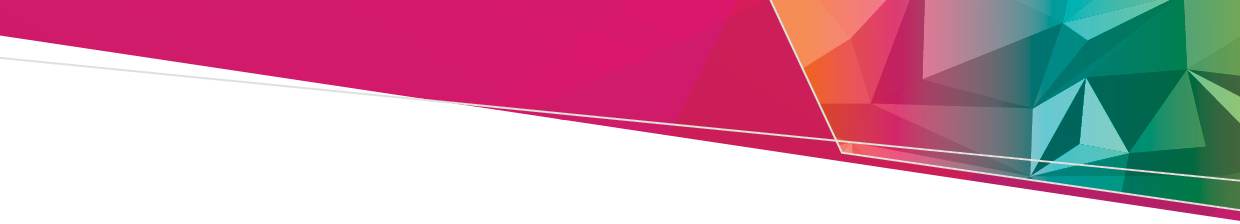 National food regulationNational food regulation policy and standards are determined at the Food Minister’s Meeting, in consultation with Food Standards Australia New Zealand (FSANZ).Two standing sub-committees are attached to the Food Minister’s Meeting and provide food ministers with advice; these are the Food Regulation Steering Committee (FRSC) and the Implementation Sub-Committee for Food Regulation (ISFR). Other ad hoc/time limited sub-committees are convened and report to the Food Minister’s Meeting as required.Victorian food regulatory systemIn Victoria the Minister for Health and the Minister for Agriculture sit on the Food Minister’s Meeting. The Minister for Local Government and the Minister for Consumer Affairs provide advice in relation to their areas of responsibility but are not members of the Minister’s Meeting.Victorian Government Departments responsible for food safety and their relevant Acts The Department of Health, Department of Jobs, Skills, Industry and Regions and the Municipal Association of Victoria support Victoria’s 79 Local Councils who are food business regulators under the Food Act 1984 and the Local Government Act 2020.The Department of Jobs, Skills, Industry and Regions supports the other two Victorian food business regulators, Dairy Food Safety Victoria, operating under the Dairy Act 2000 and PrimeSafe, operating under the Meat Industry Act 1993 and the Seafood Safety Act 2003). Food Safety Regulatory FrameworkALT text description of web diagram on health.vicMinister responsibleDepartment Relevant ActMinister for Local GovernmentJobs, Skills, Industry and RegionsLocal Government Act 2020Minister for HealthHealthFood Act 1984Minister for AgricultureJobs, Skills, Industry and RegionsLivestock Disease Control Act 1994
Agricultural and Veterinary Chemicals (Control of Use) Act 1992
Food Act 1984Minister for Consumer Affairs VictoriaJobs, Skills, Industry and RegionsFair Trading Act 1999
Australian Consumer Law 2010To receive this document in another format, phone 1300 364 352, using the National Relay Service 13 36 77 if required, or email the Food Safety Unit <foodsafety@health.vic.gov.au>.Authorised and published by the Victorian Government, 1 Treasury Place, Melbourne.© State of Victoria, Australia, Department of Health, July 2023.Available at Food safety laws and regulation <https://www.health.vic.gov.au/food-safety/food-safety-laws-and-regulations>